Nennblatt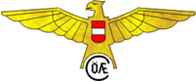 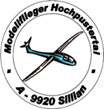 LM und NW RC-H2 in Sillian
Modellflieger Hochpustertal am 06.07.2019
Name:                                               Adresse:                                                                         Telefon-Email:                                                               Verein:                                                                         Frequenz:                                                                     Ersatzfrequenz:                                                       Bundesland:    :                                                     

Email Adresse ersetzt Unterschrift
UnterschriftDatei speichern, ausfüllen, speichern, mittels E-Mail senden aninfo@modellflieger-hochpustertal.at